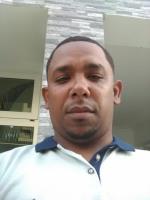 Información adicional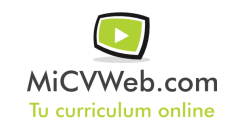 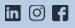 ExperienciaBaldom 0/2011-0/2019
-- Selecciona -- ((Seleccionar)) 
Pedro brand (Santos domingo )
Mecánico automotriz 2 FormaciónMecanismo automotriz 2 0/2005BUP / COU (Bachillerato) / Secundaria Mecanismo automotriz 2. Otra no especifiada Infoted . Santo domingo Formación ComplementariaHabilidades 